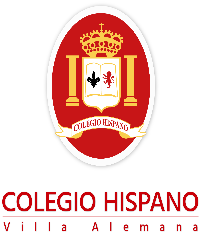 HORARIO DE CLASES 3° MEDIO ACurso: 3° Medio ACurso: 3° Medio AProfesor Jefe 3° Medio A: Camila Barraza MéndezProfesor Jefe 3° Medio A: Camila Barraza MéndezProfesor Jefe 3° Medio A: Camila Barraza MéndezProfesor Jefe 3° Medio A: Camila Barraza MéndezHoraHorarioLunesMartesMiércolesJuevesViernesCurso: 3° Año Medio ACurso: 3° Año Medio A1ª08:00 - 08:45Matemática FilosofíaElectivosLenguaje ElectivosAsignaturaProfesor2ª08:45 - 09:30Matemática FilosofíaElectivosLenguaje ElectivosLenguajeCamila Barraza MéndezRecreo 1509:30 - 09:45RecreoRecreoRecreoRecreoRecreoMatemáticaKarol Larrondo Ibáñez3ª09:45 - 10:30ElectivosEducación FísicaCs para la CiudadaníaElectivosLenguaje Educación CiudadanaCarla zamora Carneiro4ª10:30 - 11:15ElectivosEducación FísicaCs para la CiudadaníaElectivosLenguaje Cs para la CiudadaníaCynthia Villa VenegasRecreo 1511:15 - 11:30RecreoRecreoRecreoRecreoRecreoFilosofíaBelén Valdés Valdenegro5ª11:30 - 12:15ElectivosHistoria / Artes / MúsicaElectivosElectivosElectivosHistoriaCarla Zamora Carneiro6ª12:15 - 13:00ElectivosHistoria / Artes / MúsicaElectivosElectivosElectivosArtesMilton Delgadillo FredesAlmuerzo13:00 - 14:00Inglés MúsicaGloria Díaz Hernández7ª14:00 - 14:45Inglés ElectivosJefatura Matemática InglésCamila Mercado Zurita8ª14:45 - 15:30Ed. CiudadanaElectivosLenguaje Matemática OrientaciónCamila Barraza Méndez9ª15:30 - 16:15Ed. CiudadanaLenguaje Jefatura Ed. FísicaAlex Santander Cártes / Paula Briones BravoGeografía, Territorio y Desafíos SociambientalesCarla Zamora CarneiroLectura y Escritura Especializada 1Patricia Escuti ArosLectura y Escritura Especializada 2Carolina Álvarez OlivaresLectura y Escritura Especializada 3Alexandra Villarroel AraosCiencias de la Salud 1Natalia Estay VergaraCiencias de la Salud 2Edith Ortega CádizBiología Celular y MolecularEdith Ortega CádizFísicaIvette Troncoso ContrerasLímites, Derivadas e IntegralesKarol Larrondo Ibáñez